В соответствии с Федеральным законом от 06.10.2003 № 131-ФЗ «Об общих принципах организации местного самоуправления в Российской Федерации», руководствуясь Уставом города,ПОСТАНОВЛЯЮ:Внести в постановление Администрации ЗАТО г. Зеленогорска от 23.03.2017 № 67-п «О выполнении полномочий наймодателя, собственника жилых помещений муниципального жилищного фонда» следующие изменения:1.1. В констатирующей части слова «от 25.05.2010» заменить словами «от 27.05.2010».1.2. В пункте 1 слова «Комитет по управлению имуществом Администрации ЗАТО г. Зеленогорска» заменить словами «Комитет по управлению имуществом Администрации ЗАТО г. Зеленогорск».1.3. В пункте 1.1 слова «Администрации ЗАТО г. Зеленогорска» заменить словами «Администрации ЗАТО г. Зеленогорск». 1.4. В пункте 3 слова «Отдел городского хозяйства Администрации ЗАТО г. Зеленогорска» заменить словами «Отдел городского хозяйства Администрации ЗАТО г. Зеленогорск».1.5. Пункты 3.2, 3.4, 3.6 признать утратившими силу.1.6. Дополнить пунктом 3.7 следующего содержания:«3.7. Заключение договоров управления многоквартирными домами, находящимися в собственности муниципального образования город Зеленогорск Красноярского края, по результатам открытого конкурса по отбору управляющих организаций для управления многоквартирными домами.». 1.7. Пункт 4 изложить в следующей редакции:«4. Возложить на Муниципальное казённое учреждение «Служба единого заказчика-застройщика» выполнение следующих полномочий:».1.8 Дополнить пунктами 4.1, 4.2 следующего содержания:«4.1. Представление от имени муниципального образования город Зеленогорск Красноярского края интересов собственника жилых помещений муниципального жилищного фонда при заключении договоров отчуждения жилых помещений фонда коммерческого использования муниципального жилищного фонда, а также долей в праве собственности на указанные жилые помещения.4.2. Организация осуществления капитального ремонта жилых помещений муниципального жилищного фонда.». 1.9. В пункте 5.7 слова «Администрацию ЗАТО г. Зеленогорска» заменить словами «Администрацию ЗАТО г. Зеленогорск». 1.10. Пункт 8 изложить в следующей редакции:«8. Контроль за выполнением настоящего постановления возложить на первого заместителя Главы ЗАТО г. Зеленогорск по жилищно-коммунальному хозяйству, архитектуре и градостроительству и на первого заместителя Главы ЗАТО г. Зеленогорск по стратегическому планированию, экономическому развитию и финансам по курируемым направлениям деятельности.».2. Настоящее постановление вступает в силу в день, следующий за днем его опубликования в газете «Панорама». Действие пункта 1.6 настоящего постановления распространяется на правоотношения, возникшие с 01.06.2023. Глава ЗАТО г. Зеленогорск	                                                                                 М.В. Сперанский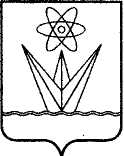 АДМИНИСТРАЦИЯЗАКРЫТОГО АДМИНИСТРАТИВНО – ТЕРРИТОРИАЛЬНОГО ОБРАЗОВАНИЯ  ГОРОД ЗЕЛЕНОГОРСК КРАСНОЯРСКОГО КРАЯП О С Т А Н О В Л Е Н И ЕАДМИНИСТРАЦИЯЗАКРЫТОГО АДМИНИСТРАТИВНО – ТЕРРИТОРИАЛЬНОГО ОБРАЗОВАНИЯ  ГОРОД ЗЕЛЕНОГОРСК КРАСНОЯРСКОГО КРАЯП О С Т А Н О В Л Е Н И ЕАДМИНИСТРАЦИЯЗАКРЫТОГО АДМИНИСТРАТИВНО – ТЕРРИТОРИАЛЬНОГО ОБРАЗОВАНИЯ  ГОРОД ЗЕЛЕНОГОРСК КРАСНОЯРСКОГО КРАЯП О С Т А Н О В Л Е Н И ЕАДМИНИСТРАЦИЯЗАКРЫТОГО АДМИНИСТРАТИВНО – ТЕРРИТОРИАЛЬНОГО ОБРАЗОВАНИЯ  ГОРОД ЗЕЛЕНОГОРСК КРАСНОЯРСКОГО КРАЯП О С Т А Н О В Л Е Н И ЕАДМИНИСТРАЦИЯЗАКРЫТОГО АДМИНИСТРАТИВНО – ТЕРРИТОРИАЛЬНОГО ОБРАЗОВАНИЯ  ГОРОД ЗЕЛЕНОГОРСК КРАСНОЯРСКОГО КРАЯП О С Т А Н О В Л Е Н И Е07.08.2023г. Зеленогорскг. Зеленогорск№163-пО внесении изменений в постановление Администрации ЗАТО г. Зеленогорск от 23.03.2017 № 67-п «О выполнении полномочий наймодателя, собственника жилых помещений муниципального жилищного фонда»О внесении изменений в постановление Администрации ЗАТО г. Зеленогорск от 23.03.2017 № 67-п «О выполнении полномочий наймодателя, собственника жилых помещений муниципального жилищного фонда»